2020年行銷傳播傑出貢獻獎_作品報名表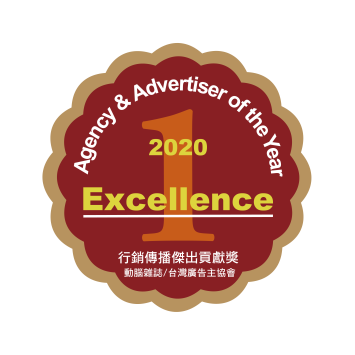 【年度傑出數位行銷公司經營者】※為高階主管以上申請人資料申請人資料申請人資料申請人資料申請人資料申請人資料申請人資料姓名姓名最高學歷最高學歷最高學歷任職公司任職公司部門／職稱部門／職稱部門／職稱部門：職稱：任職公司2019年營業額任職公司2019年營業額任職年資任職年資任職年資報獎聯絡人資料報獎聯絡人資料報獎聯絡人資料報獎聯絡人資料報獎聯絡人資料報獎聯絡人資料報獎聯絡人資料姓名部門/職稱連絡電話E-mail具體事蹟具體事蹟具體事蹟具體事蹟具體事蹟具體事蹟具體事蹟經營管理與團隊領導穩定度（領導者在對該企業的經營管理與團隊領導穩定的具體事蹟與想法）（領導者在對該企業的經營管理與團隊領導穩定的具體事蹟與想法）（領導者在對該企業的經營管理與團隊領導穩定的具體事蹟與想法）（領導者在對該企業的經營管理與團隊領導穩定的具體事蹟與想法）（領導者在對該企業的經營管理與團隊領導穩定的具體事蹟與想法）（領導者在對該企業的經營管理與團隊領導穩定的具體事蹟與想法）績效成長（領導者在對該企業的因為經營策略有助公司企業成長的具體說明）（領導者在對該企業的因為經營策略有助公司企業成長的具體說明）（領導者在對該企業的因為經營策略有助公司企業成長的具體說明）（領導者在對該企業的因為經營策略有助公司企業成長的具體說明）（領導者在對該企業的因為經營策略有助公司企業成長的具體說明）（領導者在對該企業的因為經營策略有助公司企業成長的具體說明）員工教育與士氣（領導者對該企業的員工教育重視度與士氣提昇的幫助為何？）（領導者對該企業的員工教育重視度與士氣提昇的幫助為何？）（領導者對該企業的員工教育重視度與士氣提昇的幫助為何？）（領導者對該企業的員工教育重視度與士氣提昇的幫助為何？）（領導者對該企業的員工教育重視度與士氣提昇的幫助為何？）（領導者對該企業的員工教育重視度與士氣提昇的幫助為何？）公司願景帶領（領導者在任職期間投入了多少百分比協助企業績效達成與公司文化上的創新與變革並創造一個同仁願意追隨的願景）（領導者在任職期間投入了多少百分比協助企業績效達成與公司文化上的創新與變革並創造一個同仁願意追隨的願景）（領導者在任職期間投入了多少百分比協助企業績效達成與公司文化上的創新與變革並創造一個同仁願意追隨的願景）（領導者在任職期間投入了多少百分比協助企業績效達成與公司文化上的創新與變革並創造一個同仁願意追隨的願景）（領導者在任職期間投入了多少百分比協助企業績效達成與公司文化上的創新與變革並創造一個同仁願意追隨的願景）（領導者在任職期間投入了多少百分比協助企業績效達成與公司文化上的創新與變革並創造一個同仁願意追隨的願景）客戶推薦（列舉公司職稱與客戶姓名或提交推薦函）（列舉公司職稱與客戶姓名或提交推薦函）（列舉公司職稱與客戶姓名或提交推薦函）（列舉公司職稱與客戶姓名或提交推薦函）（列舉公司職稱與客戶姓名或提交推薦函）（列舉公司職稱與客戶姓名或提交推薦函）備註備註備註備註備註備註備註應繳資料如未盡齊全，籌備會將主動聯絡參賽者補齊資料。本表以五頁為限，超出不予使用。此表請以PDF檔案格式繳交，檔案限15MB。請以報獎公司_獎項類別_獎項名稱作為檔名。 Ex動腦雜誌_整合行銷獎_43周年campaign如有補充簡報也請以PDF檔案格式呈現（限15MB）。請於規定的作品上傳時間內(9/21-10/8)上傳此作品報名表，及其他作品簡報、照片、影片等補充資料。應繳資料如未盡齊全，籌備會將主動聯絡參賽者補齊資料。本表以五頁為限，超出不予使用。此表請以PDF檔案格式繳交，檔案限15MB。請以報獎公司_獎項類別_獎項名稱作為檔名。 Ex動腦雜誌_整合行銷獎_43周年campaign如有補充簡報也請以PDF檔案格式呈現（限15MB）。請於規定的作品上傳時間內(9/21-10/8)上傳此作品報名表，及其他作品簡報、照片、影片等補充資料。應繳資料如未盡齊全，籌備會將主動聯絡參賽者補齊資料。本表以五頁為限，超出不予使用。此表請以PDF檔案格式繳交，檔案限15MB。請以報獎公司_獎項類別_獎項名稱作為檔名。 Ex動腦雜誌_整合行銷獎_43周年campaign如有補充簡報也請以PDF檔案格式呈現（限15MB）。請於規定的作品上傳時間內(9/21-10/8)上傳此作品報名表，及其他作品簡報、照片、影片等補充資料。應繳資料如未盡齊全，籌備會將主動聯絡參賽者補齊資料。本表以五頁為限，超出不予使用。此表請以PDF檔案格式繳交，檔案限15MB。請以報獎公司_獎項類別_獎項名稱作為檔名。 Ex動腦雜誌_整合行銷獎_43周年campaign如有補充簡報也請以PDF檔案格式呈現（限15MB）。請於規定的作品上傳時間內(9/21-10/8)上傳此作品報名表，及其他作品簡報、照片、影片等補充資料。應繳資料如未盡齊全，籌備會將主動聯絡參賽者補齊資料。本表以五頁為限，超出不予使用。此表請以PDF檔案格式繳交，檔案限15MB。請以報獎公司_獎項類別_獎項名稱作為檔名。 Ex動腦雜誌_整合行銷獎_43周年campaign如有補充簡報也請以PDF檔案格式呈現（限15MB）。請於規定的作品上傳時間內(9/21-10/8)上傳此作品報名表，及其他作品簡報、照片、影片等補充資料。應繳資料如未盡齊全，籌備會將主動聯絡參賽者補齊資料。本表以五頁為限，超出不予使用。此表請以PDF檔案格式繳交，檔案限15MB。請以報獎公司_獎項類別_獎項名稱作為檔名。 Ex動腦雜誌_整合行銷獎_43周年campaign如有補充簡報也請以PDF檔案格式呈現（限15MB）。請於規定的作品上傳時間內(9/21-10/8)上傳此作品報名表，及其他作品簡報、照片、影片等補充資料。應繳資料如未盡齊全，籌備會將主動聯絡參賽者補齊資料。本表以五頁為限，超出不予使用。此表請以PDF檔案格式繳交，檔案限15MB。請以報獎公司_獎項類別_獎項名稱作為檔名。 Ex動腦雜誌_整合行銷獎_43周年campaign如有補充簡報也請以PDF檔案格式呈現（限15MB）。請於規定的作品上傳時間內(9/21-10/8)上傳此作品報名表，及其他作品簡報、照片、影片等補充資料。